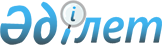 О некоторых вопросах уголовно-исполнительной системы Министерства внутренних дел Республики КазахстанПостановление Правительства Республики Казахстан от 15 декабря 2021 года № 893
      Правительство Республики Казахстан ПОСТАНОВЛЯЕТ:
      1. Реорганизовать республиканское государственное учреждение "Департамент уголовно-исполнительной системы по городу Шымкенту Комитета уголовно-исполнительной системы Министерства внутренних дел Республики Казахстан" и республиканское государственное учреждение "Департамент уголовно-исполнительной системы по Туркестанской области Комитета уголовно-исполнительной системы Министерства внутренних дел Республики Казахстан" путем слияния в республиканское государственное учреждение "Департамент уголовно-исполнительной системы по городу Шымкенту и Туркестанской области Комитета уголовно-исполнительной системы Министерства внутренних дел Республики Казахстан" с дислокацией в городе Шымкенте.
      2. Внести в постановление Правительства Республики Казахстан от 22 июня 2005 года № 607 "Вопросы Министерства внутренних дел Республики Казахстан" следующие изменения и дополнение:
      в Положении о Министерстве внутренних дел Республики Казахстан, утвержденном указанным постановлением:
      в пункте 16:
      функции центрального аппарата:
      дополнить подпунктом 95-99) следующего содержания:
      "95-99) разрабатывает и утверждает правила организации питания для подозреваемых, обвиняемых, осужденных и детей, находящихся в домах ребенка учреждений уголовно-исполнительной системы;";
      в перечне государственных учреждений – территориальных органов, находящихся в ведении Министерства и его ведомств:
      в разделе "2. Комитет уголовно-исполнительной системы":
      строку, порядковый номер 14, исключить;
      строку, порядковый номер 17, изложить в следующей редакции:
      "17. Департамент уголовно-исполнительной системы по городу Шымкенту и Туркестанской области.".
      3. Министерству внутренних дел Республики Казахстан в установленном законодательством порядке принять соответствующие меры, вытекающие из настоящего постановления.
      4. Настоящее постановление вводится в действие со дня его подписания.
					© 2012. РГП на ПХВ «Институт законодательства и правовой информации Республики Казахстан» Министерства юстиции Республики Казахстан
				
      Премьер-МинистрРеспублики Казахстан 

А. Мамин
